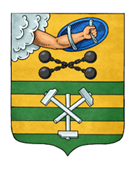 ПЕТРОЗАВОДСКИЙ ГОРОДСКОЙ СОВЕТ22 сессия 29 созываРЕШЕНИЕот 24 ноября 2023 г. № 29/22-317О внесении изменений в Решение Петрозаводского 
городского Совета от 16.12.2022 № 29/14-195 «О стоимости 
месячных проездных билетов в наземном электрическом 
транспорте на регулярных городских маршрутах 
ПМУП «Городской транспорт» для студентов и школьников»В соответствии с Федеральным законом от 06.10.2003 № 131-ФЗ 
«Об общих принципах организации местного самоуправления в Российской Федерации», в целях оказания мер социальной поддержки учащимся общеобразовательных учреждений и студентам средних специальных и высших учебных заведений, сохранения благоприятных условий 
для организации транспортного обслуживания населения Петрозаводского городского округа, Петрозаводский городской СоветРЕШИЛ:Внести в пункт 2 Решения Петрозаводского городского Совета 
от 16.12.2022 № 29/14-195 «О стоимости месячных проездных билетов в наземном электрическом транспорте на регулярных городских маршрутах ПМУП «Городской транспорт» для студентов и школьников» изменения, заменив цифры «1 694,5» цифрами «1 883,92», цифры «1 590,0» цифрами «1 770,4».Председатель Петрозаводского городского Совета                                       Н.И. ДрейзисВременно исполняющий обязанности Главы Петрозаводского городского округа                              И.С. Колыхматова